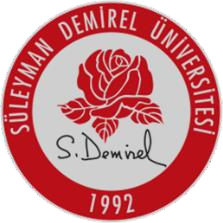 SÜLEYMAN DEMİREL ÜNİVERSİTESİYABANCI DİLLER YÜKSEKOKULUFAALİYET RAPORUSÜLEYMAN DEMİREL ÜNİVERSİTESİYABANCI DİLLER YÜKSEKOKULUFAALİYET RAPORU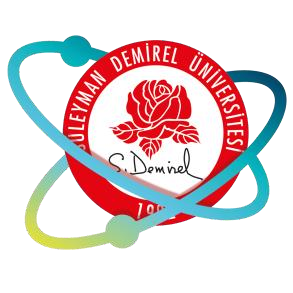 YIL: 2021GENEL BİLGİLERGENEL BİLGİLERGENEL BİLGİLERGENEL BİLGİLERBİRİM ADIBİRİM ADIYABANCI DİLLER YÜKSEKOKULUYABANCI DİLLER YÜKSEKOKULUBİRİM DEKANI/MÜDÜRÜBİRİM DEKANI/MÜDÜRÜDoç. Dr. Kağan BÜYÜKKARCIDoç. Dr. Kağan BÜYÜKKARCIBİRİMDE ÇALIŞAN PERSONEL VE GÖREVLERİBİRİMDE ÇALIŞAN PERSONEL VE GÖREVLERİAkademik,  İdari Personel ve Yardımcı HizmetlerGörevler: Eğitim-Öğretimin yürütülmesinde tüm personel kendi görev tanımına giren görevleri yürütmek.Akademik,  İdari Personel ve Yardımcı HizmetlerGörevler: Eğitim-Öğretimin yürütülmesinde tüm personel kendi görev tanımına giren görevleri yürütmek.BİRİM HEDEFLERİBİRİM HEDEFLERİAkademik çalışmaları boyunca, meslekle ilişkili ve sosyal çevrelerde gerekli bilgi, beceri ve güven duygularını geliştirmede, hedef dili etkili bir şekilde kullanmada ve geliştirmede öğrencilere akademik yardım sağlamak.Akademik çalışmaları boyunca, meslekle ilişkili ve sosyal çevrelerde gerekli bilgi, beceri ve güven duygularını geliştirmede, hedef dili etkili bir şekilde kullanmada ve geliştirmede öğrencilere akademik yardım sağlamak.HEDEF GERÇEKLEŞME BİLGİLERİHEDEF GERÇEKLEŞME BİLGİLERİYabancı Dil Hazırlık öğrenimi almış öğrencilerimiz, Erasmus sınavlarında 3 yılı süre ile kullanabilmekte, Dil öğretiminde Uluslararası Akredite olunması.Yabancı Dil Hazırlık öğrenimi almış öğrencilerimiz, Erasmus sınavlarında 3 yılı süre ile kullanabilmekte, Dil öğretiminde Uluslararası Akredite olunması.FAALİYETLERE İLİŞKİN BİLGİ VE DEĞERLENDİRMELERFAALİYETLERE İLİŞKİN BİLGİ VE DEĞERLENDİRMELERFAALİYETLERE İLİŞKİN BİLGİ VE DEĞERLENDİRMELERFAALİYETLERE İLİŞKİN BİLGİ VE DEĞERLENDİRMELERBİRİM TARAFINDAN SUNULANHİZMETLERBİRİM TARAFINDAN SUNULANHİZMETLERLisansüstü, Lisans, yabancı dil hazırlık eğitimi ve tüm birimlere servis dersleri, Üniversitemiz Akademisyenlerinin çalışmalarına yönelik düzeltme (Proofreading) hizmeti vermek, Öğrenci değişim programları ile yurtdışına gidecek öğrencilerinize yönelik Yabancı Dil Sınavlarını gerçekleştirmek.Lisansüstü, Lisans, yabancı dil hazırlık eğitimi ve tüm birimlere servis dersleri, Üniversitemiz Akademisyenlerinin çalışmalarına yönelik düzeltme (Proofreading) hizmeti vermek, Öğrenci değişim programları ile yurtdışına gidecek öğrencilerinize yönelik Yabancı Dil Sınavlarını gerçekleştirmek.YIL İÇİNDE ARAŞTIRMA BİRİMLERİTARAFINDAN GERÇEKLEŞTİRİLEN ETKİNLİKLERYIL İÇİNDE ARAŞTIRMA BİRİMLERİTARAFINDAN GERÇEKLEŞTİRİLEN ETKİNLİKLERYIL İÇİNDE GERÇEKLEŞTİRİLEN FAALİYETLERYIL İÇİNDE GERÇEKLEŞTİRİLEN FAALİYETLERBİRİM TARAFINDAN YÜRÜTÜLENFAALİYETLERİN YEREL – BÖLGESEL VEULUSAL HEDEFLERLE İLİŞKİSİBİRİM TARAFINDAN YÜRÜTÜLENFAALİYETLERİN YEREL – BÖLGESEL VEULUSAL HEDEFLERLE İLİŞKİSİBİRİM TARAFINDAN YÜRÜTÜLENTOPLUMSAL KATKIYA YÖNELİKÇALIŞMALARBİRİM TARAFINDAN YÜRÜTÜLENTOPLUMSAL KATKIYA YÖNELİKÇALIŞMALARÜniversitemiz personelinin akademik çalışmalarına yönelik düzeltme hizmeti verilmesi (Proofreading)Üniversitemiz personelinin akademik çalışmalarına yönelik düzeltme hizmeti verilmesi (Proofreading)YIL İÇİNDE BİRİM TARAFINDANYÜRÜTÜLEN ARAŞTIRMA PROJELERİYIL İÇİNDE BİRİM TARAFINDANYÜRÜTÜLEN ARAŞTIRMA PROJELERİFAALİYETLERE İLİŞKİN BİLGİ VE DEĞERLENDİRMELERFAALİYETLERE İLİŞKİN BİLGİ VE DEĞERLENDİRMELERORTAK ARAŞTIRMA YAPILAN BİRİMLERORTAK ARAŞTIRMA YAPILAN BİRİMLEREğitim Fakültesi Yabancı Diller Eğitimi BölümüEğitim Fakültesi Yabancı Diller Eğitimi BölümüBİRİM TARAFINDAN YÜRÜTÜLENULUSLARARASILAŞMA ÇALIŞMALARIBİRİM TARAFINDAN YÜRÜTÜLENULUSLARARASILAŞMA ÇALIŞMALARIPearson Assured tarafından uluslararası akreditasyona sahip olmamızPearson Assured tarafından uluslararası akreditasyona sahip olmamızÜNİVERSİTE LABORATUVARLARINDAAR-GE İNOVASYON VE ÜRÜNGELİŞTİRME KAPSAMINDA SUNULANHİZMET SAYISIÜNİVERSİTE LABORATUVARLARINDAAR-GE İNOVASYON VE ÜRÜNGELİŞTİRME KAPSAMINDA SUNULANHİZMET SAYISIÜNİVERSİTE LABORATUVARLARINDAAR-GE İNOVASYON VE ÜRÜNGELİŞTİRME KAPSAMINDA SUNULAN HİZMETLERDEN ELDE EDİLEN GELİRÜNİVERSİTE LABORATUVARLARINDAAR-GE İNOVASYON VE ÜRÜNGELİŞTİRME KAPSAMINDA SUNULAN HİZMETLERDEN ELDE EDİLEN GELİRİNDEKSLERE GİREN HAKEMLİ DERGİLERDE YAPILAN YAYIN SAYISIİNDEKSLERE GİREN HAKEMLİ DERGİLERDE YAPILAN YAYIN SAYISI2 (iki)2 (iki)WOS’ DA İNDEKSLENEN YAYIN SAYISIWOS’ DA İNDEKSLENEN YAYIN SAYISIİNDEKSLERDE YER ALAN SÜLEYMAN DEMİREL ÜNİVERSİTESİ ADRESLİ YAYINSAYISIİNDEKSLERDE YER ALAN SÜLEYMAN DEMİREL ÜNİVERSİTESİ ADRESLİ YAYINSAYISI2 (iki)2 (iki)ALINAN ÖDÜLLERALINAN ÖDÜLLERBİRİM TARAFINDAN BAŞVURULANPATENT / FAYDALI MODEL / MARKABAŞVURU SAYISIMALİ BİLGİLERMALİ BİLGİLERBİRİMİN YILLIK GELİRİ Hazine gelirleri hariç AR-GE gelirlerimiz yoktur.BİRİMİN YILLIK GİDERİ Hazine gelirlerine istinaden harcanan personel giderleri hariç AR-GE giderimiz yoktur.BÜTÇE GİDERLERİ--KURUMSAL KABİLİYET VE KAPASİTENİN DEĞERLENDİRİLMESİKURUMSAL KABİLİYET VE KAPASİTENİN DEĞERLENDİRİLMESİGÜÇLÜ YÖNLERİMİZÇok Tecrübeli Akademisyen Kadromuz, Uluslararası Akredite Belgemizin olması,ZAYIF YÖNLERİMİZYüksekokulumuzun kendine ait binasının olmaması, Zorunlu Yabancı Dil hazırlık sınıflarının açılmasına yönelik bölümler tarafından gerekli girişimlerin yapılmaması, Yabancı Dil Eğitimi açılması gereken bölümlerin istekli olmaması, Personele verilen hizmet içi eğitiminin yetersizliği.FIRSATLARIMIZKüreselleşen dünyada İngilizcenin birçok alanda talep edilen bir dil olması, Erasmus vb. öğrenci değişim programları aracılığıyla yurt dışında eğitim görme fırsatına sahip olması,TEHDİTLERİMİZBölgedeki üniversite sayısının çoğalması ile birlikte üniversiteler arasındaki rekabetin artması, Öğrencilerin yabancı dil bilgisine sahip olmanın ne denli önemli olduğunun bilincinde olmaması, Orta öğretimden gelen öğrencilerin dil öğrenme konusundaki olumsuz tutumları yabancı dil eğitim kalitesini düşürmesiÖNERİ VE TEDBİRLERTamamen yabancı dilde eğitim veren bölümlerin sayısının artırılması, Servis derslerinde ki yabancı dil ders saatlerinin artırılması, Servis derslerinde öğrenci sayılarının yabancı dil eğitiminde olması gereken azami sayılara endekslenmesi,Yüksekokulumuzun ayrı bir eğitim bloğuna kavuşturulması